S A M P L E   F L Y E R   TO PROMOTE   GOAL/PROGRAMYour company logo hereTo Wellness . . . and Beyond!Your organization name is about people taking care of people.  When the available people to take care of other people are diminished or depleted, things fall apart – for organizations, staff, and patients.  Promoting wellness, and in particular mental wellbeing, is a top priority in 2022.We encourage you to access the link below to listen to the one-hour webinar “To Wellness. . . and Beyond!” which highlights the evidence surrounding wellbeing and patient outcomes as well as focusing on how to move in a healthier direction personally, professionally, and organizationally.Your physical and emotional wellness is important to Organization Name.  We hope you take advantage of these wellness resources.  If you have any questions, please contact Risk Manager, Name, at email address or phone number OR Human Resources Director, Name at email address or phone number.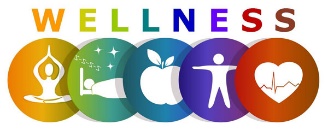 To Wellness…and Beyond! – 1 Hour Webinar RecordingAfter viewing, please complete & submit the brief evaluation to receive a certificate of attendance or BRN credit.Bite Size Wellness Modules ~ 15 minutes eachView in any order.  After listening to each module, please complete the brief evaluation.Strategic Micro-RecoveryStress, It’s Your SuperpowerBetter Team Health Through Difficult ConversationsThe Power of the PauseCultivating PositivityThe Lost Art of Sleep